О создании постоянных комиссийСобрания депутатов Малотаябинского сельского поселения Руководствуясь  статьей 25 Устава Малотаябинского сельского поселения Яльчикского района Чувашской Республики,   Собрание  депутатов  Малотаябинского      сельского  поселеня Яльчикского      района  р е ш и л о:1. Образовать следующие постоянные комиссии для предварительного рассмотрения и подготовки вопросов, относящихся к ведению Собрания депутатов Малотаябинского сельского поселения:- по экономической политике, бюджету и налогам;- по укреплению законности и правопорядку;- по социальной политике, здравоохранению, культуре и образованию.    2. Настоящее Решение вступает в силу со дня подписания.Председатель Собрания депутатов Малотаябинского сельского поселения                                                         В.П. Головина                          О составе постоянных комиссий Собрания депутатов Малотаябинского сельского поселенияВ соответствии со ст.36 Федерального  закона от 06.10.2003 г. № 131-ФЗ «Об общих принципах организации местного самоуправления в Российской Федерации», ст. 31 Закона Чувашской Республики от 18.10.2004 г. № 19 «Об организации местного самоуправления в Чувашской Республике» и статьей 25 Устава Малотаябинского сельского поселения Яльчикского района Чувашской Республики,   Собрание  депутатов Малотаябинского сельского поселения  Яльчикского      района  р е ш и л о:            1. Утвердить следующий состав  постоянных комиссий Собрания депутатов Малотаябинского сельского поселения Яльчикского района Чувашской Республики:- по экономической политике, бюджету и налогам:Васильев Петр Николаевич – председатель;                  Ласточкин Юрий Геннадьевич;                  Матвеев Владимир Витальевич;                  Орлова Людмила Васильевна.- по укреплению законности и правопорядку:                   Борисов Сергей Анатольевич;                   Галкин Владимир Иванович;                   Иванова Алевтина Афанасьевна;                   Колсанова Елена Анатольевна - председатель.- по социальной политике, здравоохранению, культуре и образованию:                   Воробьев Сергей Геннадьевич;                   Головина Ираида Владимировна - председатель;                    Ильин Геннадий Александрович;                    Шпилева Елена Александровна.          2. Настоящее Решение вступает в силу со дня подписания.Председатель Собрания депутатов Малотаябинского сельского поселения                                                                    В.П. ГоловинаЧёваш РеспубликиЕлч.к район.К.=.н Таяпа ял поселений.нДепутатсен пухёв.ЙЫШЁНУ2020 =? октябрĕн  27 -м.ш. 2/3 № К.=ен Таяпа ял.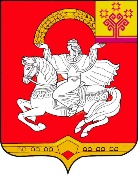 Чувашская  РеспубликаЯльчикский районСобрание депутатовМалотаябинскогосельского поселенияРЕШЕНИЕ          «27» октября 2020 г.  № 2/3деревня Малая ТаябаЧёваш РеспубликиЕлч.к район.К.=.н Таяпа ял поселений.нДепутатсен пухёв.ЙЫШЁНУ2020 =? октябрĕн  27 -м.ш. 2/4 № К.=ен Таяпа ял.Чувашская  РеспубликаЯльчикский районСобрание депутатовМалотаябинскогосельского поселенияРЕШЕНИЕ          «27» октября 2020 г.  № 2/4 деревня Малая Таяба